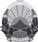 РЕПУБЛИКА СЕВЕРНА МАКЕДОНИЈА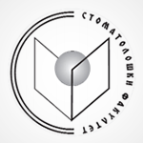 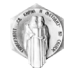 Р.Бр.ИД110353521036773103711410397751039706103617710496681020759102144101035491110462312103899131040521410408415104086161040891710410518	1040511910461320104619